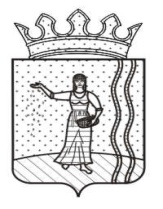 ДУМА ОКТЯБРЬСКОГО ГОРОДСКОГО ПОСЕЛЕНИЯОКТЯБРЬСКОГО МУНИЦИПАЛЬНОГО РАЙОНАПЕРМСКОГО КРАЯРЕШЕНИЕ11.08.2016                                                                              № 216Об информации о ходе исполнениябюджета Октябрьского городскогопоселения за 1 полугодие 2016 годаВ соответствии со ст. 264.2 Бюджетного кодекса Российской Федерации, ст. 38 Положения о бюджетном процессе в Октябрьском городском поселении», утвержденного решением Думы Октябрьского городского поселения от 29 ноября 2007 № 187, заслушав информацию советника главы администрации по экономике и финансам о ходе исполнения бюджета Октябрьского городского поселения, Дума Октябрьского городского поселения Октябрьского муниципального района Пермского края РЕШАЕТ:1. Информацию о ходе исполнения бюджета Октябрьского городского поселения за 1 полугодие 2016 года принять к сведению, согласно приложению.2. Решение вступает в силу после обнародования в МКУ «Октябрьская централизованная библиотечная система» и подлежит размещению на сайте Октябрьского городского поселения Октябрьского муниципального района Пермского края (http://oktyabrskiy.permarea.ru/oktyabrskoje/Glavnaja-stranica/).3. Контроль за исполнением данного решения возложить на советника главы администрации по экономике и финансам Шагиахметову Н.М.Председатель ДумыОктябрьского городского поселения                                       Ю. В. КлимовскихПриложениек решению Думы Октябрьскогогородского поселения Октябрьскогомуниципального района Пермскогокрая от 11.08.2016 № 216ИНФОРМАЦИЯо ходе исполнения бюджета Октябрьского городского поселения Октябрьского муниципального района Пермского краяза 1 полугодие 2016 годаОтчет об исполнении бюджета Октябрьского городского поселения Октябрьского муниципального района Пермского края за 1 полугодие  2016 года в соответствии со ст. 38 Положения о бюджетном процессе (решение Думы от 29.11.2007 № 187) утвержден постановлением Администрации Октябрьского городского поселения Октябрьского муниципального района Пермского края от 11.07.2016 № 394 «Об утверждении отчета об исполнении бюджета Октябрьского городского поселения по состоянию на 01.07.2016» с показателями:доходы – 25 531352,76 руб.,расходы – 22 866 588,37 руб.,превышение доходов над расходами – 2 664 764,39 руб.Отчет об исполнении бюджета за 1 полугодие 2016 направлен Администрацией Октябрьского городского поселения для сведения в Думу Октябрьского городского поселения в установленный срок.1. Исполнение доходной части бюджетаРешением Думы Октябрьского городского поселения Октябрьского муниципального района Пермского края от 17.12.2016 № 174 «О бюджете Октябрьского городского поселения на 2016 год и плановый период 2017 и 2018 годов» утверждены бюджетные назначения доходов бюджета на 2016 год в сумме 55 935,8 тыс. рублей.С учетом изменений и дополнений, вносимых в решение о бюджете на 2016 год в течение первого полугодия 2016 года, годовые плановые назначения сложились в сумме 65 417,8 тыс. рублей (в редакции решения Думы Октябрьского городского поселения от 26.05.2016 № 200).Плановые назначения 1 полугодия т. г. составили 25 283,9 тыс. рублей.Фактически в течение 1 полугодия 2016 года в бюджет Октябрьского городского поселения поступило средств в сумме 25 531,4 тыс. рублей, что составляет 39,0 % к утвержденным Думой Октябрьского городского поселения годовым назначениям и 101,0 % к плановым назначениям 1 полугодия т. г. Из общего объема поступлений в сумме 25 531,4 тыс. рублей, собственные доходы составили 13 460,6 тыс. рублей (52,7%), безвозмездные поступления составили 12 070,8 тыс. рублей (47,3%).Собственные доходыОсновные показатели исполнения доходной части бюджета Октябрьского городского поселения за 1 полугодие 2016 года представлены в таблицах 1 и 2:Таблица 1Динамика поступления собственных доходов в 2015-2016 гг.тыс. руб.В целом сумма поступивших в бюджет поселения налоговых и неналоговых доходов за 1 полугодие 2016 года выше показателя за аналогичный период 2015 года на 842,1 тыс. руб. или на 6,7%.По налогу на доходы физических лиц поступления увеличились на 3906,4 тыс. рублей. Увеличение поступлений обусловлено увеличением минимальной заработной платы не ниже величины прожиточного минимума с 01 января 2016 года для всех категорий граждан. По акцизам по подакцизным товарам увеличение фактического показателя по сравнению с аналогичным периодом 2015 года составило 349,0 тыс. руб.По транспортному налогу уменьшение фактического показателя по сравнению с аналогичным периодом 2015 года составляет 434,2 тыс. руб.Снижение поступлений связано с увеличением недоимки по транспортному налогу с физических лиц.По земельному налогу уменьшение фактического показателя по сравнению с аналогичным периодом 2015 года составляет 736,9 тыс. руб.Снижение поступлений связано с увеличением недоимки по земельному налогу с физических лиц.По налогу на имущество физических лиц фактический показатель по сравнению с уровнем 2015 года снизился на 78,5 тыс. руб. По доходам от использования имущества, находящегося в государственной и муниципальной собственности увеличение фактического показателя по сравнению с уровнем 2015 года составляет 426,0 тыс. руб.По доходам от продажи материальных и нематериальных активов: увеличение фактического показателя по сравнению с уровнем 2015 года составило 408,2 тыс. руб.Таблица 2Исполнение плановых назначений собственных доходовза 1 полугодие 2016 годатыс. руб.Плановые назначения 1 полугодия 2016 года по собственным доходам составили 13 212,2 тыс. руб. Фактически за 1 полугодие 2016 года в бюджет поселения поступило 13 460,5 тыс. руб. собственных доходов, что составляет 101,9 % от плановых назначений.Не исполнены поступления по акцизам в сумме 25,5 тыс. руб., по транспортному налогу в сумме 65,5 тыс. руб., земельному налогу в сумме 137,8 тыс. руб.Безвозмездные поступленияТаблица 3Исполнение плановых назначений по безвозмездным поступлениям за 1 полугодие 2016 годатыс. руб.Всего за 1 полугодие 2016 года планировались безвозмездные поступления в бюджет в сумме 12 071,7 тыс. рублей, фактически поступило 12 071,  тыс. рублей, или 100 %, плановых назначений 1 полугодия 2016 года.В бюджет поселения поступили 12,1 тыс. рублей средств от возврата остатков межбюджетных трансфертов, имеющих целевое назначение, прошлых лет, в т. числе:МБУ «Городской дом культуры» субсидии на иные цели для предоставления мер социальной поддержки отдельных категорий граждан, работающих в муниципальных учреждениях по оплате жилого помещения и коммунальных услуг.В соответствии с требованиями Бюджетного кодекса Российской Федерации межбюджетные трансферты, полученные в форме субвенций, субсидий и иных межбюджетных трансфертов, имеющих целевое назначение, не использованные в текущем финансовом году, по окончании года подлежат возврату в доходы бюджета, из которого они были предоставлены.За 1 квартал 2016 года во исполнение указанных требований было возвращено – (-13,0) тыс. рублей Министерству социального развития Пермского края.1.2. Исполнение расходной части бюджета.Решением Думы от 17.12.2015 № 174 «О бюджете Октябрьского городского поселения на 2016 год и плановый период 2017 и 2018 годов» утверждены бюджетные назначения по расходам на 2016 год в сумме 55 935,8 тыс. рублей.С учетом изменений и дополнений, вносимых в решение о бюджете на 2016 год в течение 1 полугодия 2016 года, годовые назначения сложились в сумме 75 804,1 тыс. рублей (в ред. решения Думы Октябрьского городского поселения от 26.05.2016 № 200).Плановые назначения 1 полугодия составили 39 222,1 тыс. рублей.Фактические расходы бюджета поселения за 1 полугодие 2016 года исполнены в сумме 22 866,6 тыс. рублей, что составляет 58,3 % от плановых назначений 1 полугодия.Наибольший удельный вес в структуре расходов поселения составляют расходы:Общегосударственные вопросы – 27,7%;Национальная безопасность – 1,5 %;Национальная экономика – 12,6%; Жилищно-коммунальное хозяйство – 49,4%;Культура, кинематография – 7,3%; Социальная политика – 1,4%;Физическая культура и спорт – 0,1%.Выполнение плановых назначений по расходам за 1 полугодие 2016 года в разрезе разделов и подразделов выглядит следующим образом:По разделу 0100 «Общегосударственные вопросы» бюджетные ассигнования использованы в сумме 6 325,4 тыс. рублей или 83,2 % от плановых назначений.По разделу 0300 «Национальная безопасность и правоохранительная деятельность, плановые назначения использованы в сумме 348,2 тыс. руб. или 82,0%, в связи с предоставлением бухгалтерских документов на оплату по муниципальному контракту по обеспечению первичных мер пожарной безопасности на территории Октябрьского городского поселения после отчетного периода.По разделу 0409 «Дорожное хозяйство (дорожные фонды)» расходы составили 2 880,0 тыс. рублей или 65,4 % от плановых назначений. Исполнение по муниципальным контрактам по выполнению работ по ремонту дорог общего пользования местного значения муниципального образования "Октябрьское городское поселение" в 3 квартале 2016 года.По разделу 0500 «Жилищно-коммунальное хозяйство» - исполнение составляет 46,8 % от плановых назначений, так как:- в подразделе 0501 «Жилищное хозяйство» исполнение 33,1 % от плановых назначений, в связи со сроком выполнения работ по муниципальному контракту на приобретение построенных жилых помещений в многоквартирных домах, в том числе в многоквартирных домах, строительство которых не завершено, для нужд Октябрьского городского поселения для переселения граждан из жилых помещений, расположенных в многоквартирных домах, признанных аварийными и подлежащими сносу 01.09.2016 г.- в подразделе 0502 «Коммунальное хозяйство» исполнено 66,5 % от плановых назначений в связи с предоставлением бухгалтерских документов по муниципальному контракту по оказанию услуг по техническому и аварийно-диспетчерскому обслуживанию газопроводов, газового оборудования и станций ЭХЗ на территории Октябрьского городского поселения Октябрьского муниципального района Пермского края после отчетного периода.- по подразделу 0503 «Благоустройство» запланированные расходы использованы в сумме 2 656,0 тыс. рублей, или 79,5 %.По разделу 0800 «Культура, кинематография» плановые назначения использованы в сумме 1 660,0 тыс. рублей или 74,8% от плановых назначений.По разделу 1000 «Социальная политика» средства использованы в сумме 318,1 тыс. рублей или 90,6 % от плановых назначений в том числе:пенсионное обеспечение – 263,8 тыс. рублей;другие вопросы в области социальной политики – 54,3 тыс. рублей.По разделу 1100 «Физическая культура и спорт» плановые назначения использованы в сумме 31,1 тыс. руб. или 77,8% от плановых назначений, проведение запланированных спортивных мероприятий по муниципальному заданию в 3 квартале 2016г.В сравнении с аналогичным периодом 2015 года исполнение бюджета по расходам Октябрьского городского поселения выглядит следующим образом:Проведенный анализ показывает, что в отчетном периоде освоение бюджетных ассигнований проходило менее активно, чем за аналогичный период 2015 года. Исполнение плановых назначений составило 22 866,6 тыс. рублей, что меньше на 13 971,8 тыс. рублей уровня 2015 года. Значительное уменьшение произошло по разделу 0501 в связи с оплатой в 2015 году муниципальных контрактов заключенных в 2014 году на приобретение построенных жилых помещений в многоквартирных домах, в том числе в многоквартирных домах, строительство которых не завершено, для нужд Октябрьского городского поселения для переселения граждан из жилых помещений, расположенных в многоквартирных домах, признанных аварийными и подлежащими сносу.Наименование доходовПо состоянию наПо состоянию наРост (снижение) поступлений 2016 года к уровню 2015 годаРост (снижение) поступлений 2016 года к уровню 2015 годаНаименование доходов01.07.201501.07.2016+,- тыс. руб.+, - %Всего12 618,413 460,5842,16,7в т. ч.Налог на доходы физических лиц5 540,06 446,4906,416,4Акцизы по подакцизным товарам1 343,31 692,3349,026,0Налог на имущество физических лиц169,490,9-78,5-46,3Транспортный налог1 221,7787,5-434,2-35,5Земельный налог2 329,11 592,2-736,9-31,6Доходы от использования имущества, находящегося в государственной и муниципальной собственности1 613,42 039,4426,026,4Доходы от продажи материальных и нематериальных активов389,2797,4408,2104,8Прочие доходы12,314,42,117,1Наименование доходаПлановые назначенияФактически исполненоИсполнение плановых назначенийИсполнение плановых назначенийНаименование доходаИсполнение плановых назначенийИсполнение плановых назначенийНаименование дохода+, - , тыс. руб.%Всего13 212,213 460,5248,3101,9в т. ч.Налог на доходы физических лиц6 382,06 446,464,4101,0Акцизы по подакцизным товарам1 717,81 692,3-25,598,5Налог на имущество физических лиц84,490,96,5107,7Транспортный налог853,0787,5-65,592,3Земельный налог1 730,01 592,2-137,892,0Доходы от использования имущества, находящегося в государственной и муниципальной собственности 1 920,02 039,4119,4119,4Доходы от продажи материальных и нематериальных активов525,0797,4272,4151,9Прочие доходы14,4Наименование доходаПлановые назначенияФактически исполненоИсполнение плановых назначенийИсполнение плановых назначенийНаименование доходаИсполнение плановых назначенийИсполнение плановых назначенийНаименование дохода+, - , тыс. руб.%Всего12 071,712 070,8-0,9100,0в т. ч.Дотации бюджетам поселений на выравнивание бюджетной обеспеченности4 864,64 864,60,0100,0Субвенции бюджета на выполнение передаваемых полномочий82,482,40,0100,0Прочие межбюджетные трансферты, передаваемые бюджетам поселений0,00,00,00,0Субсидии бюджета городских поселений на обеспечение мероприятий по переселению граждан из аварийного жилищного фонда7 124,77 124,70100,0Доходы бюджетов поселений от возврата остатков субсидий, субвенций и иных межбюджетных трансфертов, имеющих целевое назначение, прошлых лет из бюджетов муниципальных районов 0,012,112,1-Возврат остатков субсидий, субвенций и иных межбюджетных трансфертов, имеющих целевое назначение, прошлых лет из бюджетов поселений0,00- 13,0-13,0-РазделСумма плановых назначенийФактически исполнено тыс. руб.Отклонение от плана тыс. руб.% исполнения плановых назначений0100Общегосударственные вопросы7 606,36 325,4-1 280,983,20102Функционирование высшего должностного лица субъекта Российской Федерации и муниципального образования610,8500,8-110,082,00103Функционирование законодательных (представительных) органов государственной власти и представительных органов муниципальных образований180,5165,3-15,291,60104Функционирование Правительства Российской Федерации, высших исполнительных органов государственной власти субъектов Российской Федерации, местных администраций5 216,64 733,0-483,690,70106Обеспечение деятельности финансовых, налоговых и таможенных органов финансового (финансово-бюджетного) надзора32,532,50,0100,00111Резервные фонды425,10,0-425,10,00113Другие общегосударственные вопросы1 140,8893,8-247,078,30300Национальная безопасность и правоохранительная деятельность424,6348,2-76,482,00309Защита населения и территории от чрезвычайных ситуаций природного и техногенного характера, гражданская оборона31,624,1-7,576,30310Обеспечение пожарной безопасности393,0324,1-68,982,50400Национальная экономика4 404,32 880,0-1 524,365,40409Дорожное хозяйство (дорожные фонды)4 404,32 880,0-1 524,365,40500Жилищно-коммунальное хозяйство24 175,911 303,8-12 872,146,80501Жилищное хозяйство15 595,75 162,1-10 433,633,10502Коммунальное хозяйство5 240,73 485,7-1 755,066,50503Благоустройство3 339,52 656,0-683,579,50800Культура, кинематография 2 220,01 660,0-560,074,80801Культура2 220,01 660,0-560,074,81000Социальная политика351,0318,1-32,990,61001Пенсионное обеспечение270,0263,8-6,297,71003Социальное обеспечение населения81,054,3-26,767,01100Физическая культура и спорт40,031,1-8,977,81101Физическая культура40,031,1-8,977,8Итого39 222,122 866,6-16 355,558,3КФСРНаименование расходов1 полугодие 20151 полугодие 2016Изменение показателей тыс. руб.0100Общегосударственные вопросы5 371,56 325,4953,90102Функционирование высшего должностного лица субъекта Российской Федерации и муниципального образования517,4500,8-16,60103Функционирование законодательных (представительных) органов государственной власти и представительных органов муниципальных образований169,7165,3-4,40104Функционирование Правительства Российской Федерации, высших исполнительных органов государственной власти субъектов Российской Федерации, местных администраций4 416,34 733,0316,70106Обеспечение деятельности финансовых, налоговых и таможенных органов финансового (финансово-бюджетного) надзора32,532,50,00111Резервные фонды0,00,00,00113Другие общегосударственные вопросы235,6893,8658,20300Национальная безопасность и правоохранительная деятельность340,2348,28,00309Защита населения и территории от чрезвычайных ситуаций природного и техногенного характера, гражданская оборона25,624,1-1,50310Обеспечение пожарной безопасности314,6324,19,50400Национальная экономика3 091,62 880,0-211,60409Дорожное хозяйство (дорожные фонды)3 091,62 880,0-211,60500Жилищно-коммунальное хозяйство25 228,811 303,8-13 925,00501Жилищное хозяйство21 683,85 162,1-16 521,70502Коммунальное хозяйство1 080,83 485,72 404,90503Благоустройство2 464,22 656,0191,80800Культура, кинематография 2 523,61 660,0-863,60801Культура2 523,61 660,0-863,61000Социальная политика282,7318,135,41001Пенсионное обеспечение239,8263,824,01003Социальное обеспечение населения42,954,311,41100Физическая культура и спорт0,031,131,11101Физическая культура0,031,131,1Итого36 838,422 866,6-13 971,8